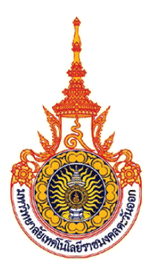 แผนกลยุทธ์ทางการเงิน สำนักงานประกันคุณภาพ มหาวิทยาลัยเทคโนโลยีราชมงคลตะวันออก ประจำปีงบประมาณ 2559-2562สำนักงานประกันคุณภาพมหาวิทยาลัยเทคโนโลยีราชมงคลตะวันออกบทนำ	การประกันคุณภาพการศึกษา คือการพัฒนาคุณภาพการบริหารจัดการในการดำเนินการของสถานศึกษา โดยมีจุดมุ่งหมายเพื่อพัฒนาคุณภาพผู้เรียนและสร้างความเชื่อมั่นให้กับผู้รับบริการทางการศึกษาที่จะได้รับบริการด้านการศึกษาจากสถานศึกษาที่มีมาตรฐาน การประกันคุณภาพจึงเป็นเครื่องมือสำคัญในการพัฒนาคุณภาพการศึกษา  มหาวิทยาลัยเทคโนโลยีราชมงคลตะวันออกใช้ระบบการประกันคุณภาพการศึกษาภายในตามแนวทางของสำนักงานคณะกรรมการการอุดมศึกษา (สกอ.) ในการกำกับและพัฒนาคุณภาพการจัดการศึกษา ซึ่งประกอบด้วยระบบการประกันคุณภาพภายในระดับหลักสูตร ระดับคณะ และระดับสถาบัน โดยที่การดำเนินงานด้านประกันคุณภาพจะประกอบด้วยกิจกรรมหลักคือ การควบคุมคุณภาพ  การตรวจสอบคุณภาพ การประเมินคุณภาพ และการปรับปรุงคุณภาพ ให้ครอบคลุมและสอดคล้องกับพันธกิจอุดมศึกษา 4 ประการ ได้แก่ (1) การผลิตบัณฑิต (2) การวิจัย (3) การบริการวิชาการ และ (4) การทำนุบำรุงศิลปวัฒนธรรม	การจัดทำแผนพัฒนาการประกันคุณภาพการศึกษาของมหาวิทยาลัยฉบับนี้ คณะกรรมการพัฒนาระบบประกันคุณภาพมหาวิทยาลัยเทคโนโลยีราชมงคลตะวันออก ได้วิเคราะห์ให้มีความสอดคล้องกับกรอบมาตรฐานคุณวุฒิระดับอุดมศึกษาแห่งชาติ พ.ศ. 2552  แผนพัฒนาเศรษฐกิจและสังคมแห่งชาติ  กรอบแผนอุดมศึกษา  นโยบายรัฐบาล และยุทธศาสตร์การพัฒนามหาวิทยาลัย โดยผ่านกระบวนการมีส่วนร่วมในการวิเคราะห์สภาพการณ์ของมหาวิทยาลัยในปัจจุบัน  สำนักงานประกันคุณภาพมหาวิทยาลัยเทคโนโลยีราชมงคลตะวันออก เป็นหน่วยงานหลักที่ดำเนินการบริหารงานตามยุทธศาสตร์ด้านการประกันคุณภาพของมหาวิทยาลัย สนับสนุนส่งเสริมการดำเนินงานประกันคุณภาพของหน่วยงานทุกระดับเพื่อพัฒนามหาวิทยาลัยสู่องค์กรคุณภาพที่ได้รับการรับรองมาตรฐานการศึกษาสำนักงานประกันคุณภาพมหาวิทยาลัยเทคโนโลยีราชมงคลตะวันออกยุทธศาสตร์การพัฒนามหาวิทยาลัยเทคโนโลยีราชมงคลตะวันออก พ.ศ.2561-2565 ปรัชญา (Philosophy)	มหาวิทยาลัยเทคโนโลยีราชมงคลตะวันออก พัฒนาคน พัฒนาชาติปณิธาน (Pledge)	สู้งาน วิชาการดี มีคุณธรรม เป็นผู้นำด้านเทคโนโลยีค่านิยมหลัก (Core Values)	สร้างความสัมพันธ์และรับฟังความคิดเห็นของผู้มีส่วนได้ส่วนเสียเพื่อนำไปสู่การบริการที่ดีที่สุดอัตลักษณ์ของมหาวิทยาลัย (RMUTTO Identity)	บัณฑิตนักปฏิบัติเอกลักษณ์มหาวิทยาลัยฯ (RMUTTO Uniqueness)	มหาวิทยาลัยนำความรู้สู่สังคมจุดเน้น/จุดเด่น ของมหาวิทยาลัย	ภายนอก คือ จิตสาธารณะ	ภายใน คือ ความปลอดภัยวิสัยทัศน์ (Vision)	มหาวิทยาลัยชั้นนำในการสร้างบัณฑิตนักปฏิบัติระดับประเทศพันธกิจ (Mission)พัฒนาและถ่ายทอดความรู้เพื่อผลิตบัณฑิตนักปฏิบัติให้มีคุณลักษณะที่พึงประสงค์ และเป็นพลเมืองที่มีคุณค่าของประเทศและของโลกศึกษา วิจัย และสร้างสรรค์ผลงานทางวิชาการและวิชาชีพที่สร้างคุณค่า และนำผลไปใช้ให้เกิดประโยชน์ สร้างองค์ความรู้และนวัตกรรมในการพัฒนาประเทศนำองค์ความรู้ทั้งศาสตร์และศิลป์ให้บริการทางวิชาการแก่สังคม เพื่อเสริมสร้างความเข้มแข็ง ของคุณภาพชีวิต และเกิดการพัฒนาแก่สังคมพัฒนาระบบการบริหารและการจัดการองค์กรโดยยึดหลักของวิธีการบริหารจัดการที่ดีเพื่อสร้างความมั่นคง มั่งคั่ง และยั่งยืนตามนโยบายประเทศประเด็นยุทธศาสตร์ยุทธศาสตร์ ที่ 1 การผลิตบัณฑิตและพัฒนานักศึกษาให้เป็นบัณฑิตนักปฏิบัติระดับประเทศยุทธศาสตร์ ที่ 2 เป็นองค์กรที่มีศักยภาพด้านการวิจัย และพัฒนาองค์ความรู้ยุทธศาสตร์ ที่ 3 พัฒนาการบริการวิชาการเพื่อการพัฒนาที่ยั่งยืนยุทธศาสตร์ ที่ 4 เป็นองค์กรด้านการอนุรักษ์ พัฒนา ถ่ายทอด ฟื้นฟู วัฒนธรรมประเพณียุทธศาสตร์ ที่ 5 สร้างการบริหารและการจัดการองค์กรที่ดียุทธศาสตร์ ที่ 1 การผลิตบัณฑิตและพัฒนานักศึกษาให้เป็นบัณฑิตนักปฏิบัติระดับประเทศเป้าประสงค์ : บัณฑิตนักปฏิบัติที่มีคุณภาพเป็นผู้ที่มีคุณธรรม มีจริยธรรมและพร้อมใช้งาน ตามความต้องการของผู้ใช้บัณฑิต และทันต่อสังคมที่เปลี่ยนแปลง อยู่ร่วมกับผู้อื่นได้ในสังคมอย่างมีความสุข และพร้อมก้าวเข้าสู่ศตวรรษที่ 21  ที่มุ่งเน้น “คนดี เก่ง และแข็งแรง”ตัวชี้วัด : 1.1 ร้อยละของบัณฑิตที่มีงานทำหรือประกอบอาชีพอิสระทั้งในประเทศและต่างประเทศภายในระยะเวลา 1 ปี อย่างน้อยร้อยละ 751.2 ความพึงพอใจของนายจ้างที่มีต่อบัณฑิตทั้งทางด้านความสามารถเชิงวิชาชีพ ทักษะปฏิบัติและคุณธรรม จริยธรรม ไม่น้อยกว่าร้อยละ 80กลยุทธ์ที่ปรับปรุงและพัฒนาหลักสูตรให้ตรงตามเกณฑ์มาตรฐานหลักสูตร รายวิชาที่กำหนด(รู้จริง) และความต้องการของผู้ใช้บัณฑิต ตัวชี้วัดความสำเร็จของกลยุทธ์1.1.1 มีจำนวนหลักสูตรที่มีความร่วมมือกับคู่ความร่วมมืออย่างน้อย 3 หลักสูตร 1.1.2 ร้อยละของรายวิชาที่สอน/ใช้สื่อเป็นภาษาอังกฤษเพิ่มขึ้นร้อยละ 501.1.3 หลักสูตรที่เป็นนานาชาติหรือภาษาอังกฤษเพิ่มขึ้น1.1.4 จำนวนหลักสูตรระยะสั้นสำหรับผู้เรียนในวัยทำงาน และผู้สูงอายุ1.1.5 จำนวนหลักสูตรบัณฑิตศึกษาที่สนองตอบต่อการพัฒนาประเทศเพิ่มขึ้น1.1.6 จำนวนนักศึกษาบัณฑิตศึกษาเพิ่มขึ้นการพัฒนากระบวนการเรียนการสอนสำหรับการเรียนรู้ตลอดชีวิตสู่การเปลี่ยนแปลงให้ทันต่อพลวัตรของสังคมไทยและสังคมโลกตัวชี้วัดความสำเร็จของกลยุทธ์1.2.1 จำนวนอาจารย์ที่ได้รับการพัฒนาให้เป็น Smart Teaching ร้อยละ 501.2.2 จำนวนรายวิชาที่พัฒนาไปสู่ e-Learning ร้อยละ 60พัฒนาระบบการรับเข้าที่มีความหลากหลายตัวชี้วัดความสำเร็จของกลยุทธ์1.3.1 นักเรียนที่มีคุณธรรมเข้าศึกษาที่ มทร.ตะวันออก ปีละไม่น้อยกว่า 10 คน (โควต้าเด็กดี)1.3.2 นักเรียนพิการที่เข้าศึกษาที่ มทร.ตะวันออก ปีละไม่น้อยกว่า 10 คน1.3.3 มีจำนวนนักศึกษาเพิ่มขึ้น พัฒนานักศึกษาอย่างสร้างสรรค์ให้เป็นบัณฑิตที่พึงประสงค์ของสังคมตัวชี้วัดความสำเร็จของกลยุทธ์1.4.1 นักศึกษาเข้าร่วมกิจกรรมเพื่อการพัฒนาชนบทไม่น้อยกว่าปีละ 200 คน1.4.2 นักศึกษาที่เข้าร่วมกิจกรรมต่อต้านคอรัปชั่นไม่น้อยกว่าปีละ 200 คน1.4.3 อาจารย์เข้าร่วมโครงการ Talent Mobility จำนวนปีละไม่น้อยกว่า 10 คน1.4.4 นักศึกษาเข้าร่วมโครงการสหกิจศึกษา 100 คน ในปี พ.ศ.25621.4.5 มีหลักเกณฑ์การประเมินทักษะของนักศึกษาและ skill Transcriptการพัฒนาการเป็นผู้ประกอบการใหม่ให้นักศึกษาตัวชี้วัดความสำเร็จของกลยุทธ์1.5.1 นักศึกษา/ศิษย์เก่าเข้าร่วมโครงการบ่มเพาะวิสาหกิจ ปีละ 100 คน1.5.2 โครงการร่วมลงทุนกับภาคเอกชน ปีละ 1 โครงการยุทธศาสตร์ ที่ 2 เป็นองค์กรที่มีศักยภาพด้านการวิจัย เพื่อพัฒนาองค์ความรู้เป้าประสงค์ : ผลิตผลงานวิจัยที่มีศักยภาพเป็นที่ยอมรับระดับชาติและนานาชาติ สังคมได้รับองค์ความรู้จากงานวิจัยที่มีคุณภาพและช่วยในการแก้ไขปัญหาของชุมชนสังคม และประเทศตัวชี้วัด : 2.1 จำนวนผลงานวิจัยที่นำไปใช้ประโยชน์ในการแก้ปัญหาเชิงพื้นที่ไม่น้อยกว่า 2 ด้าน2.2  จำนวนโครงการที่ใช้ผลงานวิจัยไปแก้ปัญหาเชิงพื้นที่อย่างเป็นรูปธรรม ที่เป็นที่ยอมรับในระดับประเทศไม่น้อยกว่า 3 โครงการ2.3 จำนวนครัวเรือนและจำนวนประชากรที่ได้รับประโยชน์จากโครงการ2.4  จำนวนสิทธิบัตร อนุสิทธิบัตร และลิขสิทธิ์ที่เพิ่มขึ้น ไม่น้อยกว่า 10 รายการ เมื่อสิ้นปี พ.ศ. 25622.5  จำนวนผลงานวิจัยที่ได้รับการตีพิมพ์และอ้างอิงในระดับนานาชาติ ในวารสารที่อยู่ในฐานข้อมูลSCOPUS/ISI มีสัดส่วนมากกว่า ร้อยละ 2 เมื่อสิ้นปี พ.ศ. 25622.6  ร้อยละของงานวิจัยที่เกิดนวัตกรรมและเกิดรายได้  2.7  ร้อยละของจำนวนผลงานวิจัยระดับบัณฑิตศึกษาที่ได้รับการตีพิมพ์ในระดับนานาชาติ กลยุทธ์ที่พัฒนาศักยภาพของนักวิจัยให้สามารถผลิตผลงานที่มีคุณภาพและแก้ไขปัญหาของสถาบัน เชิงพื้นที่ ท้องถิ่น และประเทศตัวชี้วัดความสำเร็จของกลยุทธ์2.1.1 ผลงานตีพิมพ์เผยแพร่ในวารสาร SCOPUS/ISI มี สัดส่วนมากกว่าร้อยละ 2 เมื่อสิ้นปี 25622.1.2 สัดส่วนนักวิจัยต่อจำนวนอาจารย์ทั้งหมดมากกว่าร้อยละ 302.1.3 อาจารย์/นักวิจัยที่เข้าร่วมโครงการ Talent Mobility จำนวน 10 คน2.1.4 อาจารย์รุ่นใหม่ที่ไปทำวิจัยกับมหาวิทยาลัยชั้นนำของประเทศ ปีละ 5 คน2.1.5 นักวิจัยที่เป็น Visiting Professor และนักวิจัยหลังปริญญาเอกไม่น้อยกว่า 1 คน ต่อปีปรับปรุงโครงสร้างพื้นฐานด้านการวิจัยและสร้างบรรยากาศการวิจัยที่เอื้อต่อการผลิตผลงานที่มีคุณภาพตัวชี้วัดความสำเร็จของกลยุทธ์2.2.1 ทุนวิจัยที่เพิ่มขึ้นเป็นปีละไม่น้อยกว่า 10 ล้านบาท2.2.2 การประชุมวิชาการระดับนานาชาติปีละไม่น้อยกว่า 1 ครั้งนำผลงานวิจัยและนวัตกรรมสู่การสร้างคุณค่าในเชิงพาณิชย์และการใช้ประโยชน์เพื่อสังคมตัวชี้วัดความสำเร็จของกลยุทธ์2.3.1 จำนวนผลงานวิจัยที่นำไปใช้ประโยชน์เพื่อการแก้ไขปัญหาเชิงพื้นที่ การใช้ประโยชน์เชิง        พาณิชย์และอุตสาหกรรม ไม่น้อยกว่าร้อยละ 20 ของงานวิจัยที่ผลิตได้2.3.2 ทรัพย์สินทางปัญญาที่ยื่นขอจดทะเบียนไม่น้อยกว่า 5 รายการเมื่อสิ้นปี 2562ยุทธศาสตร์ที่ 3 พัฒนาการบริการวิชาการเพื่อการพัฒนาที่ยั่งยืนเป้าประสงค์ : เป็นผู้นำด้านบริการวิชาการด้วยวัฒนธรรมองค์กรที่เป็นนักปฏิบัติด้วยความห่วงใย ใส่ใจ                 และดูแลสังคมตัวชี้วัด : 3.1  มีหน่วยงานการให้บริการวิชาการที่ชัดเจนจำนวนชุมชนที่ได้รับการบริการจากมหาวิทยาลัยเทคโนโลยีราชมงคลตะวันออกอย่างบูรณา      การสาขาวิชาต่าง ๆ ไม่น้อยกว่า 2 ชุมชนต่อปี ให้บริการพัฒนาทรัพยากรมนุษย์แก่หน่วยงานต่าง ๆ ทั้งในแง่ของการฝึกอบรมและให้คำปรึกษาไม่น้อยกว่า ปีละ 3 หน่วยงานกลยุทธ์ที่สร้างความรับผิดชอบของมหาวิทยาลัยต่อชุมชน สังคม และสิ่งแวดล้อม USR : University-Social Responsibilityตัวชี้วัดความสำเร็จของกลยุทธ์3.1.1 กิจกรรมร่วมกับชุมชนปีละไม่น้อยกว่า 4 ชุมชนพัฒนามหาวิทยาลัยให้เป็นองค์กรที่นำเสนอทางเลือกที่ดี และมีความรับผิดชอบต่อสังคมตัวชี้วัดความสำเร็จของกลยุทธ์3.2.1 โครงการพระราชดาริฯ ปีละ 10 โครงการ3.2.2 นักศึกษาเข้าร่วมโครงการเพื่อพัฒนาชนบท ปีละ 200 คน (ปรับเป็น จำนวนโครงการที่มี       นักศึกษามีส่วนร่วมในการให้บริการวิชาการ)3.2.3 มีชุมชนต้นแบบที่ได้รับการบริการทางด้านวิชาการจากมหาวิทยาลัยไม่น้อยกว่า 4 ชุมชน3.2.4 มีโครงการเตรียมความพร้อมการดูแลผู้สูงอายุ ไม่น้อยกว่า 2 โครงการสนับสนุนให้มหาวิทยาลัยเทคโนโลยีราชมงคลตะวันออกเป็นศูนย์กลางการพัฒนาทรัพยากรมนุษย์ที่สำคัญของภาคตะวันออกตัวชี้วัดความสำเร็จของกลยุทธ์3.3.1 บุคลากรของ มทร. ตะวันออก ผ่านการอบรม ปีละ 100 คน (การพัฒนาศักยภาพบุคลากร)3.3.2 มีโครงการหรือกิจกรรม(ที่หน่วยงานภายนอกร้องขอ)ให้บริการพัฒนาทรัพยากรมนุษย์ให้กับหน่วยงานภายนอกไม่น้อยกว่าปีละ 10 หน่วยงาน3.3.3 มีหลักสูตรอบรมระยะสั้นสำหรับฝึกอาชีพและการพัฒนาวิชาชีพร่วมกับสถาบันอย่าง       ต่อเนื่องไม่น้อยกว่าปีละ 5หลักสูตรยุทธศาสตร์ที่ 4 เป็นองค์กรด้านการอนุรักษ์ พัฒนา ถ่ายทอด ฟื้นฟู วัฒนธรรมประเพณีเป้าประสงค์ : ร่วมอนุรักษ์ ส่งเสริมและสร้างจิตสำนึกให้บุคลากรและนักศึกษามีบทบาทในการส่งเสริม                 เกี่ยวกับศิลปวัฒนธรรมและภูมิปัญญาท้องถิ่นตัวชี้วัด :  4.1  จำนวนงานวิจัยด้านศิลปะและวัฒนธรรมที่เพิ่มขึ้น และจำนวนบทความวิจัยที่ได้รับการตีพิมพ์เผยแพร่ทั้งในระดับชาติและนานาชาติ ร้อยละ 2 จากฐานงานวิจัยทั้งหมดของมหาวิทยาลัย4.2 จำนวนโครงการที่ได้รับการยอมรับว่าเป็นผู้นำในการอนุรักษ์และประยุกต์ใช้ศิลปะและวัฒนธรรมของภาคตะวันออก ไม่น้อยกว่า 2 โครงการกลยุทธ์ที่การอนุรักษ์ สืบสาน และสร้างคุณค่าศาสนา ศิลปวัฒนธรรมไทยและภูมิภาคตะวันออกตัวชี้วัดความสำเร็จของกลยุทธ์มีฐานข้อมูลที่เกี่ยวข้องกับศิลปวัฒนธรรมภาคตะวันออกและ ใช้เป็นแหล่งอ้างอิงได้ เพิ่มขึ้นอย่างน้อย 1ด้านภายในปี 25624.1.2   งานวิจัยด้านศิลปะและวัฒนธรรมปีละไม่น้อยกว่า 2 โครงการ4.1.3   การประชุมวิชาการด้านศิลปะและวัฒนธรรม ปีละไม่น้อยกว่า 1 ครั้งยุทธศาสตร์ที่ 5 สร้างการบริหารและการจัดการองค์กรที่ดีเป้าประสงค์ : เป็นองค์กรที่มีการจัดการที่ดี (Good Governance Organization) ที่เป็นมิตรต่อสิ่งแวดล้อม มีระบบบริหารจัดการองค์กรที่มีประสิทธิภาพ มีธรรมาภิบาล มีบุคลากรที่มีคุณภาพ มีเทคโนโลยีและสารสนเทศที่ทันสมัยที่เชื่อมโยงทุกภารกิจของมหาวิทยาลัยและมีแนวทางวิธีการหารายได้เพื่อการพึ่งตนเองตัวชี้วัด :   5.1 มีการนำเทคโนโลยีสารสนเทศเข้ามาใช้ในกระบวนการทำงานในหน่วยงานของมหาวิทยาลัยไม่น้อยกว่าร้อยละ 805.2 กระบวนการทำงานในหน่วยงานของมหาวิทยาลัยเทคโนโลยีราชมงคลตะวันออก      ในแต่ละภารกิจมีประสิทธิภาพ คือ มีความรวดเร็ว ลดขั้นตอนและระยะเวลาในการปฏิบัติงาน ไม่น้อยว่าร้อยละ 60อาจารย์ดำรงตำแหน่งทางวิชาการเพิ่มขึ้นเป็น ร้อยละ 5 (Baseline ปี 2559 เทียบปี 2560 ร้อยละ 1.00)  และอาจารย์ที่มีคุณวุฒิปริญญาเอกเพิ่มเป็นร้อยละ 15 (Baseline ปี 2559 เทียบปี 2560 ร้อยละ 12.06) ภายในปี 2562 มีบุคลากรที่มีสมรรถนะสูงและผู้เชี่ยวชาญชาวต่างประเทศเข้ามาทำงานในมหาวิทยาลัยปีละ 5 คน มีการพัฒนาวิสาหกิจของมหาวิทยาลัยเพื่อมีรายได้มีรายได้จากการลงทุน การบริหารจัดการทรัพยากร ทรัพย์สิน และทรัพย์สินทางปัญญาเพิ่มขึ้นไม่น้อยกว่าร้อยละ 5 ผลการตรวจประเมินการประกันคุณภาพจากทุกหน่วยงาน อยู่ในระดับดีมากกลยุทธ์ที่พัฒนาระบบบริหารจัดการองค์กรที่ดีมีธรรมาภิบาลตัวชี้วัดความสำเร็จของกลยุทธ์5.1.1 มีการปรับปรุงกระบวนการทำงาน(Business Process Redesign, BPR) ในทุกภารกิจของมหาวิทยาลัยและคณะโดยให้สามารถลดขั้นตอนการปฏิบัติงานแต่ละภารกิจลดลงไม่น้อยกว่าร้อยละ 60 ทำได้แล้วเสร็จภายในปี 25625.1.2 มีการปรับปรุง ระเบียบ/ข้อบังคับ/ประกาศของ พ.ร.บ.มหาวิทยาลัยได้แล้วเสร็จทั้งหมดภายในปี 2561 (จำนวน)5.1.3 มีรายงานการบริหารความเสี่ยงที่มีประสิทธิภาพสามารถสะท้อนผลการปฏิบัติงานครบทุกหน่วยงาน (ร้อยละ)5.1.4 มีการพัฒนาโครงสร้างพื้นฐานด้าน ICT ที่มีความมั่นคง และปลอดภัย ให้มีประสิทธิภาพทั้งด้าน Security , Cloud platform ที่เชื่อมโยงฐานข้อมูลทุกด้านของ มทร.ตอ. เพื่อใช้ในการบริหารจัดการและการตัดสินใจของผู้บริหาร 5.1.5 มีการพัฒนานวัตกรรมและเทคโนโลยีที่นำสมัยทั้งด้าน ICT หรือระบบ Digital หรือแอพลิเคชั่นต่างๆ หรือมัลติมีเดียที่ประยุกต์ใช้ได้กับ Mobile ,Tablet และระบบปฏิบัติการทุกชนิด และพัฒนาประสิทธิภาพของโครงข่าย ICT โดยเฉพาะระบบ Wifi ให้ครอบคลุมพื้นที่ให้บริการ (ร้อยละความพึงพอใจของบุคลากรและนักศึกษา)5.1.6 มีระบบ CCTV ที่สมบูรณ์เป็นระบบเดียวกันครอบคลุมพื้นที่หลักของ มทร.ตอ. (ร้อยละอุบัติเหตุที่ลดลงร้อยละ 20 ต่อปี)5.1.7 มีการพัฒนาระบบโครงสร้างพื้นฐานของมหาวิทยาลัยให้สมบูรณ์และพัฒนาพื้นที่และสิ่งแวดล้อมให้เป็นแหล่งเรียนรู้และการพักอาศัยที่นำสมัยน่าอยู่น่าเรียน  (ร้อยละความพึงพอใจของบุคลากรและนักศึกษา)5.1.8 มีการพัฒนาและส่งเสริมการใช้พลังงานสะอาด (Clean Energy) ที่เป็นรูปธรรม (จำนวนชิ้นงานหรือกิจกรรม)5.1.9 มีการพัฒนาเศรษฐกิจสร้างสรรค์ด้วยศาสตร์ของมหาวิทยาลัยและท้องถิ่น (จำนวนชิ้นงานหรือกิจกรรม)5.1.10 มีการดำเนินการเตรียมความพร้อมเพื่อรองรับการพัฒนาระเบียงเศรษฐกิจพิเศษภาคตะวันออก (EEC) (ระดับความสำเร็จของการดำเนินงาน)พัฒนาระบบบริหารงานบุคคลที่สนับสนุนการขับเคลื่อนไปสู่มหาวิทยาลัยชั้นนำในการสร้างบัณฑิตนักปฏิบัติของประเทศตัวชี้วัดความสำเร็จของกลยุทธ์5.2.1 มีระบบการบริหารงานบุคคลที่ยืดหยุ่นสามารถรับเข้าบุคลากรที่มีสมรรถนะสูงและอาจารย์ต่างชาติได้5.2.2 มีระบบการประเมินที่มีประสิทธิภาพสามารถสะท้อนผลการปฏิบัติงาน (ภาระงานส่วนบุคคล)5.2.3 มีบุคลากรที่ได้รับการเตรียมให้เป็นผู้บริหารรุ่นใหม่ที่จะรับผิดชอบมหาวิทยาลัยในอนาคตอย่างน้อย 50 คน5.2.4 มีโครงการและกิจกรรมที่ส่งเสริมสนับสนุนให้คณาจารย์เข้าสู่ตำแหน่งทางวิชาการทุกระดับ (ผศ., รศ., ศ.) ไม่น้อยกว่าปีละ 2 โครงการและอาจารย์เข้าร่วมกิจกรรมไม่น้อยกว่าร้อยละ20ต่อปี5.2.5 มีทุนสนับสนุนให้คณาจารย์ไปศึกษาต่อระดับปริญญาเอกปีละไม่น้อยกว่า 10 ล้านบาท5.2.6 มีความร่วมมือกับมหาวิทยาลัยทั้งในและต่างประเทศ ที่สนับสนุนให้อาจารย์ไปศึกษาและพัฒนาศักยภาพในต่างประเทศ ไม่น้อยกว่าปีละ 3 มหาวิทยาลัยการพัฒนาระบบการประกันคุณภาพที่เหมาะสมและได้มาตรฐานตัวชี้วัดความสำเร็จของกลยุทธ์5.3.1 มีระบบการประเมินที่มีประสิทธิภาพสามารถสะท้อนผลการปฏิบัติงาน (ประเมินระดับหน่วยงาน)5.3.2 มีระบบสารสนเทศด้านการประกันคุณภาพ5.3.3 ผลการตรวจประเมินการประกันคุณภาพจากหน่วยงานต่าง ๆ อยู่ในระดับดี - ดีมากการสร้างวัฒนธรรมองค์กรที่ดี และการสื่อสารองค์กรที่ดี โดยเน้นความสามัคคี มองประโยชน์ส่วนรวมเป็นที่ตั้งตัวชี้วัดความสำเร็จของกลยุทธ์5.4.1 ความสำเร็จของกิจกรรมของประชาคม มทร.ตะวันออกมีความพึงพอใจมากกว่าร้อยละ 80 5.4.2 ความสำเร็จของการสื่อสารองค์กรที่เข้าใจและเป็นไปในทิศทางเดียวกัน ภายใต้ความสะดวก รวดเร็ว กระชับ และมีประสิทธิภาพ มีความพึงพอใจของบุคลากร และนักศึกษาของมหาวิทยาลัยมากกว่าร้อยละ 80จัดหารายได้จากการบริหารจัดการทรัพยากร ทรัพย์สิน ทรัพย์สินทางปัญญาของมหาวิทยาลัยตัวชี้วัดความสำเร็จของกลยุทธ์5.5.1 รายได้จากการบริหารจัดการทรัพย์สินของมหาวิทยาลัยเพิ่มขึ้นไม่น้อยกว่าร้อยละ 5 ต่อปี5.5.2 รายได้จากการระดมทุนของศิษย์เก่ามากกว่า 1 ล้านบาทต่อปี5.5.3 ข้อมูลศิษย์เก่าที่รวบรวมได้คิดเป็นร้อยละ 70แผนยุทธศาสตร์การพัฒนางานประกันคุณภาพ  มหาวิทยาลัยเทคโนโลยีราชมงคลตะวันออก ประจำปีงบประมาณ 2559-2562นโยบายการบริหารและพัฒนางานประกันคุณภาพ สำนักงานประกันคุณภาพ  มหาวิทยาลัยเทคโนโลยีราชมงคลตะวันออกปรัชญา	งานประกันคุณภาพคือหัวใจสำคัญในการพัฒนาการศึกษาทุกระดับปณิธาน	มุ่งมั่นดำเนินงานด้านประกันคุณภาพทุกระดับอย่างต่อเนื่องอัตลักษณ์	บุคลากรด้านประกันคุณภาพ ทุ่มเท ใส่ใจ พัฒนางานประกันคุณภาพทุกระดับวิสัยทัศน์	พัฒนางานประกันคุณภาพการศึกษาอย่างต่อเนื่องมุ่งสู่องค์กรคุณภาพบทบาทหน้าที่สำนักงานประกันคุณภาพบริหารจัดการการดำเนินงานประกันคุณภาพการศึกษาตามยุทธศาสตร์การพัฒนามหาวิทยาลัยและประสานทุกภาคส่วนให้ดำเนินงานประกันคุณภาพอย่างเป็นรูปธรรมพัฒนาระบบและกลไกการประกันคุณภาพการศึกษาของมหาวิทยาลัยที่สามารถส่งเสริมกระบวนการเรียนรู้และพัฒนาตนเองอย่างต่อเนื่อง กำกับ ติดตาม ตรวจสอบ คุณภาพภายในของการดำเนินงานตามเป้าหมายที่มหาวิทยาลัยกำหนด และประเมินผล เพื่อเป็นข้อมูลป้อนกลับสำหรับการปรับปรุงและพัฒนาคุณภาพของมหาวิทยาลัยอย่างต่อเนื่องสนับสนุนและส่งเสริมการสร้างเสริมวัฒนธรรมคุณภาพให้เกิดขึ้น ทั้งในระดับหน่วยงาน บุคคล และพัฒนางานประกันคุณภาพให้เป็นส่วนหนึ่งของการบริหารจัดการธำรงรักษาระบบคุณภาพให้สามารถรักษามาตรฐานการศึกษาและการผลิตบัณฑิตได้อย่างต่อเนื่องและพัฒนาระดับคุณภาพให้สูงขึ้น 6.  ส่งเสริม สนับสนุน การสร้างองค์ความรู้ด้านการประกันคุณภาพการศึกษาให้กับบุคลากรของมหาวิทยาลัยทุกระดับ                                เป้าหมายเพื่อให้ได้ระบบการประกันคุณภาพการศึกษาของมหาวิทยาลัยเทคโนโลยีราชมงคลตะวันออก ที่มีความเหมาะสมและสามารถสร้างการเรียนรู้ในองค์กรเพื่อให้เกิดความเข้าใจระบบการประกันคุณภาพการศึกษาทั้งภายใน และระบบการประกันคุณภาพภายนอก รวมถึงการประสานงานต่าง ๆ ที่เกี่ยวข้องกับการดำเนินงานประกันคุณภาพของมหาวิทยาลัยเพื่อประชาสัมพันธ์ และเผยแพร่ข้อมูลข่าวสารเกี่ยวกับการประกันคุณภาพมหาวิทยาลัยผ่านสื่อ    ต่าง ๆ ทั้งภายในและภายนอกมหาวิทยาลัยยุทธศาสตร์ทางการเงินของสำนักงานประกันคุณภาพยุทธศาสตร์ ที่ 1  เพิ่มศักยภาพการบริหารจัดการด้านการเงินและงบประมาณเป้าประสงค์ : 	ประสิทธิภาพของการเบิกจ่ายงบประมาณเป็นไปตามแผนประสิทธิภาพของการเบิกจ่ายงบประมาณไม่น้อยกว่าร้อยละ 60       ตัวชี้วัด : ระดับความสำเร็จของการเบิกจ่ายงบประมาณเป็นไปตามแผนร้อยละการเบิกจ่ายงบประมาณไม่น้อยกว่าร้อยละ 60กลยุทธ์ที่จัดหาเครื่องมือในการบริหารการเงินและงบประมาณฝึกอบรมให้ความรู้แก่บุคลากรด้านการเงินและงบประมาณ      	แนวทางปฏิบัติวางแผนการเบิกจ่ายงบประมาณให้เป็นไปตามไตรมาสบริหารจัดการงบประมาณให้เกิดประสิทธิภาพและประสิทธิผลอย่างเป็นระบบ  สำนักงานประกันคุณภาพที่ได้รับจัดสรรงบประมาณ ประจำปีงบประมาณ พ.ศ. 2562 หน่วยงานงปม.แผ่นดินงปม.เงินรายได้รวม งปม.สำนักงานประกันคุณภาพ 420,400 2,770,3003,190,700แผนงานบุคลากรภาครัฐ  386,900 835,7001,222,600งาน/โครงการ รายการค่าใช้จ่ายบุคลากรภาครัฐ 386,900 835,7001,222,600กิจกรรม ค่าใช้จ่ายบุคลากร  (ลูกจ้างชั่วคราว)-158,600158,600งบบุคลากร 1.1 ลูกจ้างชั่วคราว (รายได้ 1 อัตรา) - 134,000134,000134,000134,000งบดำเนินงาน 2.1 ค่าใช้สอย - 24,20024,20024,20024,200กิจกรรม ค่าใช้จ่ายบุคลากร (พนักงานในสถาบันอุดมศึกษา) 386,900677,1001,064,000งบเงินอุดหนุน-อุดหนุนค่าใช้จ่ายบุคลากร1.1 เงินเดือน (แผ่นดิน1 อัตรา)/(รายได้ 2 อัตรา)386,900386,900677,100677,1001,064,0001,064,000แผนงานพื้นฐานด้านการพัฒนาและเสริมสร้างศักยภาพคน33,500267,800301,300งาน/โครงการ สนับสนุนการบริหารจัดการศึกษาด้านวิทยาศาสตร์33,500267,800301,300กิจกรรม ค่าใช้จ่ายในการดำเนินงาน33,500267,800301,300งบดำเนินงานค่าตอบแทน ค่าเบี้ยประชุม ค่าตอบแทนผู้ตรวจประเมินค่าใช้สอย ค่าเบี้ยเลี้ยง พาหนะและขนส่ง ค่าจ้างเหมาค่าวัสดุ วัสดุสำนักงาน33,500---27,80027,800-5,7005,700267,800250,00040,000210,00017,80010,0007,800--301,300250,00040,000210,00045,60037,8007,8005,7005,700กิจกรรม ค่าใช้จ่ายพัฒนาคุณภาพการจัดการศึกษา-1,666,8001,666,800งบรายจ่ายอื่น-1,666,8001,666,800พันธกิจประเด็นยุทธศาสตร์เป้าประสงค์ตัวชี้วัดเป้าหมายเป้าหมายเป้าหมายเป้าหมายกลยุทธ์ตัวชี้วัดเป้าหมายเป้าหมายเป้าหมายเป้าหมายกำหนดการแล้วเสร็จพันธกิจประเด็นยุทธศาสตร์เป้าประสงค์ตัวชี้วัด59606162กลยุทธ์ตัวชี้วัด59606162กำหนดการแล้วเสร็จ2. สร้างเสริมวัฒนธรรมคุณภาพและพัฒนางานประกันคุณภาพให้เป็นส่วนหนึ่งของการบริหารจัดการการศึกษาเพิ่มประสิทธิภาพการบริหารจัดการงานประกันคุณภาพการศึกษาของมหาวิทยาลัยเสริมสร้างศักยภาพการดำเนินงานประกันคุณภาพการศึกษาของมหาวิทยาลัยทุกระดับร้อยละของหน่วยงานที่มีผลการดำเนินงานด้านประกันคุณภาพในระดับดี10 2550601.จัดหาเครื่องมือในการบริหารการเงินและงบประมาณระดับความสำเร็จของการเบิกจ่ายงบประมาณเป็นไปตามแผน2233ก.ย. 25622.ฝึกอบรมให้ความรู้แก่บุคลากรด้านการเงินและงบประมาณ ร้อยละของการเบิกจ่ายงบประมาณไม่น้อยกว่าร้อยละ 6050555560ก.ย.2562ที่โครงการ / กิจกรรมกลยุทธ์มหาวิทยาลัยตัวชี้วัดกลยุทธ์ค่าเป้าหมายพันธกิจหน่วยงานกลยุทธ์หน่วยงานตัวชี้วัดแผนกลยุทธ์หน่วยงานค่าเป้า หมายวัตถุประสงค์โครงการ/กิจกรรมตัวชี้วัดวัตถุประสงค์ค่าเป้า หมายงบประมาณ(บาท)วันที่ดำเนินงาน1โครงการประกันคุณภาพการศึกษา งบประมาณเงินรายได้ ผลผลิตด้านวิทยาศาสตร์และเทคโนโลยี  จำนวน 7 โครงการย่อยโครงการประกันคุณภาพการศึกษา งบประมาณเงินรายได้ ผลผลิตด้านวิทยาศาสตร์และเทคโนโลยี  จำนวน 7 โครงการย่อยโครงการประกันคุณภาพการศึกษา งบประมาณเงินรายได้ ผลผลิตด้านวิทยาศาสตร์และเทคโนโลยี  จำนวน 7 โครงการย่อยโครงการประกันคุณภาพการศึกษา งบประมาณเงินรายได้ ผลผลิตด้านวิทยาศาสตร์และเทคโนโลยี  จำนวน 7 โครงการย่อยโครงการประกันคุณภาพการศึกษา งบประมาณเงินรายได้ ผลผลิตด้านวิทยาศาสตร์และเทคโนโลยี  จำนวน 7 โครงการย่อยโครงการประกันคุณภาพการศึกษา งบประมาณเงินรายได้ ผลผลิตด้านวิทยาศาสตร์และเทคโนโลยี  จำนวน 7 โครงการย่อยโครงการประกันคุณภาพการศึกษา งบประมาณเงินรายได้ ผลผลิตด้านวิทยาศาสตร์และเทคโนโลยี  จำนวน 7 โครงการย่อยโครงการประกันคุณภาพการศึกษา งบประมาณเงินรายได้ ผลผลิตด้านวิทยาศาสตร์และเทคโนโลยี  จำนวน 7 โครงการย่อยโครงการประกันคุณภาพการศึกษา งบประมาณเงินรายได้ ผลผลิตด้านวิทยาศาสตร์และเทคโนโลยี  จำนวน 7 โครงการย่อยโครงการประกันคุณภาพการศึกษา งบประมาณเงินรายได้ ผลผลิตด้านวิทยาศาสตร์และเทคโนโลยี  จำนวน 7 โครงการย่อยโครงการประกันคุณภาพการศึกษา งบประมาณเงินรายได้ ผลผลิตด้านวิทยาศาสตร์และเทคโนโลยี  จำนวน 7 โครงการย่อยโครงการประกันคุณภาพการศึกษา งบประมาณเงินรายได้ ผลผลิตด้านวิทยาศาสตร์และเทคโนโลยี  จำนวน 7 โครงการย่อยโครงการประกันคุณภาพการศึกษา งบประมาณเงินรายได้ ผลผลิตด้านวิทยาศาสตร์และเทคโนโลยี  จำนวน 7 โครงการย่อย(1) การตรวจประเมินการประกันคุณภาพการศึกษาภายในระดับมหาวิทยาลัย            ปีการศึกษา 25605.3 การพัฒนาระบบการประกัน คุณภาพที่เหมาะสม และได้มาตรฐาน5.3.1 มีระบบการประเมินที่มีประสิทธิภาพสามารถสะท้อนผลการปฏิบัติ งาน1ระบบ1.ส่งเสริมสนับสนุนการดำเนินงานประกันคุณภาพ มหาวิทยาลัย1.2 ส่งเสริมสนับสนุนให้ทุกหน่วยงานดำเนินการประกันคุณภาพภายในของหน่วยงาน1.2.1 ร้อยละของหน่วยงานในมหาวิทยาลัยที่ดำเนินการด้านประกันคุณภาพภายในร้อยละ100เพื่อพัฒนาการดำเนินงานของมหาวิทยาลัยโดยใช้ระบบการประกันคุณภาพคะแนนการประเมินคุณภาพการศึกษาภายในมหาวิทยาลัย ปีการศึกษา 25603.51120,0001 พ.ย.61(มทร.ตะวันออก)(2) โครงการประชุมเชิงปฏิบัติการ “การบริหารความเสี่ยงและการควบคุมภายใน   มทร.ตะวันออก”5.3 การพัฒนาระบบการประกัน คุณภาพที่เหมาะสม และได้มาตรฐาน5.3.1 มีระบบการประเมินที่มีประสิทธิภาพสามารถสะท้อนผลการปฏิบัติ งาน 1 แผน1.ส่งเสริมสนับสนุนการดำเนินงานประกันคุณภาพ มหาวิทยาลัย1.2 ส่งเสริมสนับสนุนให้ทุกหน่วยงานดำเนินการประกันคุณภาพภายในของหน่วยงาน1.2.1 ร้อยละของหน่วยงานในมหาวิทยาลัยที่ดำเนินการด้านบริหารความเสี่ยงร้อยละ 100เพื่อจัดทำแผนความเสี่ยงและมีการติดตามตรวจสอบ สรุปผลการดำเนินงานด้านความเสี่ยงผลการดำเนินงานบริหารความเสี่ยง มีความเสี่ยงลดลง หรืออยู่ในระดับที่ยอมรับได้ร้อยละ 80170,000(3 กิจกรรม)19 พ.ย.6122 พ.ค. 6224 ก.ค. 62ที่โครงการ / กิจกรรมกลยุทธ์มหาวิทยาลัยตัวชี้วัดกลยุทธ์ค่าเป้าหมายพันธกิจหน่วยงานกลยุทธ์หน่วยงานตัวชี้วัดแผนกลยุทธ์หน่วยงานค่าเป้า หมายวัตถุประสงค์โครงการ/กิจกรรมตัวชี้วัดวัตถุประสงค์ค่าเป้า หมายงบประมาณ(บาท)วันที่ดำเนินงาน1โครงการประกันคุณภาพการศึกษา งบประมาณเงินรายได้ ผลผลิตด้านวิทยาศาสตร์และเทคโนโลยี  จำนวน 7 โครงการย่อยโครงการประกันคุณภาพการศึกษา งบประมาณเงินรายได้ ผลผลิตด้านวิทยาศาสตร์และเทคโนโลยี  จำนวน 7 โครงการย่อยโครงการประกันคุณภาพการศึกษา งบประมาณเงินรายได้ ผลผลิตด้านวิทยาศาสตร์และเทคโนโลยี  จำนวน 7 โครงการย่อยโครงการประกันคุณภาพการศึกษา งบประมาณเงินรายได้ ผลผลิตด้านวิทยาศาสตร์และเทคโนโลยี  จำนวน 7 โครงการย่อยโครงการประกันคุณภาพการศึกษา งบประมาณเงินรายได้ ผลผลิตด้านวิทยาศาสตร์และเทคโนโลยี  จำนวน 7 โครงการย่อยโครงการประกันคุณภาพการศึกษา งบประมาณเงินรายได้ ผลผลิตด้านวิทยาศาสตร์และเทคโนโลยี  จำนวน 7 โครงการย่อยโครงการประกันคุณภาพการศึกษา งบประมาณเงินรายได้ ผลผลิตด้านวิทยาศาสตร์และเทคโนโลยี  จำนวน 7 โครงการย่อยโครงการประกันคุณภาพการศึกษา งบประมาณเงินรายได้ ผลผลิตด้านวิทยาศาสตร์และเทคโนโลยี  จำนวน 7 โครงการย่อยโครงการประกันคุณภาพการศึกษา งบประมาณเงินรายได้ ผลผลิตด้านวิทยาศาสตร์และเทคโนโลยี  จำนวน 7 โครงการย่อยโครงการประกันคุณภาพการศึกษา งบประมาณเงินรายได้ ผลผลิตด้านวิทยาศาสตร์และเทคโนโลยี  จำนวน 7 โครงการย่อยโครงการประกันคุณภาพการศึกษา งบประมาณเงินรายได้ ผลผลิตด้านวิทยาศาสตร์และเทคโนโลยี  จำนวน 7 โครงการย่อยโครงการประกันคุณภาพการศึกษา งบประมาณเงินรายได้ ผลผลิตด้านวิทยาศาสตร์และเทคโนโลยี  จำนวน 7 โครงการย่อยโครงการประกันคุณภาพการศึกษา งบประมาณเงินรายได้ ผลผลิตด้านวิทยาศาสตร์และเทคโนโลยี  จำนวน 7 โครงการย่อย(3)  สัมมนาเชิง ปฏิบัติการ  "สรุปผลการตรวจประเมินการประกันคุณภาพการศึกษาภายใน เพื่อทบทวนแผนและนโยบายด้านการประกันคุณภาพการศึกษาภายใน ของ มทร.ตะวันออก5.3 การพัฒนาระบบการประกัน คุณภาพที่เหมาะสม และได้มาตรฐาน5.3.1 มีระบบการประเมินที่มีประสิทธิภาพสามารถสะท้อนผลการปฏิบัติ งาน1ระบบ1.ส่งเสริมสนับ สนุนการดำ เนินงานประ กันคุณภาพ มหาวิทยาลัย1.1 สร้างความรู้ความเข้าใจงานประกันคุณภาพให้กับบุคลากรทุกภาคส่วนอย่างต่อเนื่อง1.1.1 ร้อยละความรู้ความเข้าใจงานประกันคุณภาพของบุคลากร >82ทบทวนแผนและนโยบายการประกันคุณภาพภายในของมหาวิทยาลัยแผนพัฒนางานประกันคุณภาพ ปีการศึกษา 2560  ที่ส่งผลต่อคะแนนประเมินระดับมหาวิทยาลัย1 แผน290,00019-20 ธ.ค. 2561(4)  โครงการการวางแผนและกำหนดนโยบายการประกันคุณภาพการศึกษาภายใน ของ มทร.ตะวันออก (ระดับผู้บริหาร)5.3 การพัฒนาระบบการประกัน คุณภาพที่เหมาะสม และได้มาตรฐาน5.3.1 มีระบบการประเมินที่มีประสิทธิภาพสามารถสะท้อนผลการปฏิบัติ งาน1ระบบ1.ส่งเสริมสนับ สนุนการดำ เนินงานประ กันคุณภาพ มหาวิทยาลัย1.1.สร้างความรู้ ความเข้าใจงานประกันคุณภาพให้กับบุคลากรทุกภาคส่วนอย่างต่อเนื่อง1.1.1 แผนงานนโยบายด้านการประกันคุณภาพของมหาวิทยาลัย1 แผนเพื่อวางแผนและกำหนดนโนบายประกันคุณภาพการศึกษาของมหาวิทยาลัยฯจำนวนแผนงานและนโยบายด้านการประกันคุณภาพของมหาวิทยาลัยฯ1 แผน140,00025-26 ธ.ค.2561ที่โครงการ / กิจกรรมกลยุทธ์มหาวิทยาลัยตัวชี้วัดกลยุทธ์ค่าเป้าหมายพันธกิจหน่วยงานกลยุทธ์หน่วยงานตัวชี้วัดแผนกลยุทธ์หน่วยงานค่าเป้า หมายวัตถุประสงค์โครงการ/กิจกรรมตัวชี้วัดวัตถุประสงค์ค่าเป้า หมายงบประมาณ(บาท)วันที่ดำเนินงาน1 โครงการประกันคุณภาพการศึกษา งบประมาณเงินรายได้ ผลผลิตด้านวิทยาศาสตร์และเทคโนโลยี  จำนวน 7 โครงการย่อย1 โครงการประกันคุณภาพการศึกษา งบประมาณเงินรายได้ ผลผลิตด้านวิทยาศาสตร์และเทคโนโลยี  จำนวน 7 โครงการย่อย1 โครงการประกันคุณภาพการศึกษา งบประมาณเงินรายได้ ผลผลิตด้านวิทยาศาสตร์และเทคโนโลยี  จำนวน 7 โครงการย่อย1 โครงการประกันคุณภาพการศึกษา งบประมาณเงินรายได้ ผลผลิตด้านวิทยาศาสตร์และเทคโนโลยี  จำนวน 7 โครงการย่อย1 โครงการประกันคุณภาพการศึกษา งบประมาณเงินรายได้ ผลผลิตด้านวิทยาศาสตร์และเทคโนโลยี  จำนวน 7 โครงการย่อย1 โครงการประกันคุณภาพการศึกษา งบประมาณเงินรายได้ ผลผลิตด้านวิทยาศาสตร์และเทคโนโลยี  จำนวน 7 โครงการย่อย1 โครงการประกันคุณภาพการศึกษา งบประมาณเงินรายได้ ผลผลิตด้านวิทยาศาสตร์และเทคโนโลยี  จำนวน 7 โครงการย่อย1 โครงการประกันคุณภาพการศึกษา งบประมาณเงินรายได้ ผลผลิตด้านวิทยาศาสตร์และเทคโนโลยี  จำนวน 7 โครงการย่อย1 โครงการประกันคุณภาพการศึกษา งบประมาณเงินรายได้ ผลผลิตด้านวิทยาศาสตร์และเทคโนโลยี  จำนวน 7 โครงการย่อย1 โครงการประกันคุณภาพการศึกษา งบประมาณเงินรายได้ ผลผลิตด้านวิทยาศาสตร์และเทคโนโลยี  จำนวน 7 โครงการย่อย1 โครงการประกันคุณภาพการศึกษา งบประมาณเงินรายได้ ผลผลิตด้านวิทยาศาสตร์และเทคโนโลยี  จำนวน 7 โครงการย่อย1 โครงการประกันคุณภาพการศึกษา งบประมาณเงินรายได้ ผลผลิตด้านวิทยาศาสตร์และเทคโนโลยี  จำนวน 7 โครงการย่อย1 โครงการประกันคุณภาพการศึกษา งบประมาณเงินรายได้ ผลผลิตด้านวิทยาศาสตร์และเทคโนโลยี  จำนวน 7 โครงการย่อย1 โครงการประกันคุณภาพการศึกษา งบประมาณเงินรายได้ ผลผลิตด้านวิทยาศาสตร์และเทคโนโลยี  จำนวน 7 โครงการย่อย(5) โครงการอบรมเชิงปฏิบัติการเกี่ยวกับการประกันคุณภาพการศึกษาภายใน สำหรับบุคลากรสายวิชาการของคณะ/หน่วยงานในสังกัด5.3 การพัฒนาระบบการประกัน คุณภาพที่เหมาะสม และได้มาตรฐาน5.3.1 มีระบบการประเมินที่มีระสิทธิภาพสามารถสะท้อนผลการปฏิบัติงาน1 ระบบ1.ส่งเสริมสนับ สนุนการดำ เนินงานประ กันคุณภาพ มหาวิทยาลัย1.1.สร้างความรู้ ความเข้าใจงานประกันคุณภาพให้กับบุคลากรทุกภาคส่วนอย่างต่อเนื่อง1.1.1 ร้อยละความรู้ความเข้าใจงานประกันคุณภาพของบุคลากร>82เพื่อสร้างความรู้ความเข้าใจเกี่ยวกับเกณฑ์การประเมินคุณภาพ ระดับคณะ/สถาบันจำนวนคู่มือการประกันคุณภาพ ระดับคณะ/สถาบัน1 เล่ม270,00031 ม.ค. - 1 ก.พ. 2562(6) โครงการอบรมเชิงปฏิบัติการเกี่ยวกับการประกันคุณภาการศึกษาสำหรับบุคลากรสายสนับสนุน ในสังกัดมหาวิทยาลัยฯ5.3 การพัฒนาระบบการประกันคุณภาพที่เหมาะสม และได้มาตรฐาน5.3.1 มีระบบการประเมินที่มีระสิทธิภาพสามารถสะท้อนผลการปฏิบัติงาน1 ระบบ 1.ส่งเสริมสนับ สนุนการดำ เนินงานประ กันคุณภาพ มหาวิทยาลัย1.1.สร้างความรู้ ความเข้าใจงานประกันคุณภาพให้กับบุคลากรทุกภาคส่วนอย่างต่อเนื่อง1.1.1 ร้อยละความรู้ความเข้าใจงานประกันคุณภาพของบุคลากร>82เพื่อสร้างความรู้ความเข้าใจเกี่ยวกับเกณฑ์การประเมินคุณภาพ ระดับหน่วยงานจำนวนคู่มือการประกันคุณภาพ ระดับหน่วยงาน1 เล่ม260,0006 -7 ก.พ.2562ที่โครงการ / กิจกรรมกลยุทธ์มหาวิทยาลัยตัวชี้วัดกลยุทธ์ค่าเป้าหมายพันธกิจหน่วยงานกลยุทธ์หน่วยงานตัวชี้วัดแผนกลยุทธ์หน่วยงานค่าเป้า หมายวัตถุประสงค์โครงการ/กิจกรรมตัวชี้วัดวัตถุประสงค์ค่าเป้า หมายงบประมาณ(บาท)วันที่ดำเนินงาน1 โครงการประกันคุณภาพการศึกษา งบประมาณเงินรายได้ ผลผลิตด้านวิทยาศาสตร์และเทคโนโลยี  จำนวน 7 โครงการย่อย1 โครงการประกันคุณภาพการศึกษา งบประมาณเงินรายได้ ผลผลิตด้านวิทยาศาสตร์และเทคโนโลยี  จำนวน 7 โครงการย่อย1 โครงการประกันคุณภาพการศึกษา งบประมาณเงินรายได้ ผลผลิตด้านวิทยาศาสตร์และเทคโนโลยี  จำนวน 7 โครงการย่อย1 โครงการประกันคุณภาพการศึกษา งบประมาณเงินรายได้ ผลผลิตด้านวิทยาศาสตร์และเทคโนโลยี  จำนวน 7 โครงการย่อย1 โครงการประกันคุณภาพการศึกษา งบประมาณเงินรายได้ ผลผลิตด้านวิทยาศาสตร์และเทคโนโลยี  จำนวน 7 โครงการย่อย1 โครงการประกันคุณภาพการศึกษา งบประมาณเงินรายได้ ผลผลิตด้านวิทยาศาสตร์และเทคโนโลยี  จำนวน 7 โครงการย่อย1 โครงการประกันคุณภาพการศึกษา งบประมาณเงินรายได้ ผลผลิตด้านวิทยาศาสตร์และเทคโนโลยี  จำนวน 7 โครงการย่อย1 โครงการประกันคุณภาพการศึกษา งบประมาณเงินรายได้ ผลผลิตด้านวิทยาศาสตร์และเทคโนโลยี  จำนวน 7 โครงการย่อย1 โครงการประกันคุณภาพการศึกษา งบประมาณเงินรายได้ ผลผลิตด้านวิทยาศาสตร์และเทคโนโลยี  จำนวน 7 โครงการย่อย1 โครงการประกันคุณภาพการศึกษา งบประมาณเงินรายได้ ผลผลิตด้านวิทยาศาสตร์และเทคโนโลยี  จำนวน 7 โครงการย่อย1 โครงการประกันคุณภาพการศึกษา งบประมาณเงินรายได้ ผลผลิตด้านวิทยาศาสตร์และเทคโนโลยี  จำนวน 7 โครงการย่อย1 โครงการประกันคุณภาพการศึกษา งบประมาณเงินรายได้ ผลผลิตด้านวิทยาศาสตร์และเทคโนโลยี  จำนวน 7 โครงการย่อย1 โครงการประกันคุณภาพการศึกษา งบประมาณเงินรายได้ ผลผลิตด้านวิทยาศาสตร์และเทคโนโลยี  จำนวน 7 โครงการย่อย1 โครงการประกันคุณภาพการศึกษา งบประมาณเงินรายได้ ผลผลิตด้านวิทยาศาสตร์และเทคโนโลยี  จำนวน 7 โครงการย่อย(7) โครงการอบรมผู้ตรวจประเมินคุณภาพการศึกษาภายใน5.3 การพัฒนาระบบการประกัน คุณภาพที่เหมาะสม และได้มาตรฐาน5.3.1 มีระบบการประเมินที่มีระสิทธิภาพสามารถสะท้อนผลการปฏิบัติงาน1 ระบบ1.ส่งเสริมสนับ สนุนการดำ เนินงานประ กันคุณภาพ มหาวิทยาลัย1.1.สร้างความรู้ ความเข้าใจงานประกันคุณภาพให้กับบุคลากรทุกภาคส่วนอย่างต่อเนื่อง1.1.1 ร้อยละความรู้ความเข้าใจงานประกันคุณภาพของผู้เข้ารับการอบรม>80เพื่อสร้างความรู้ความเข้าใจเกี่ยวกับเกณฑ์การประเมินคุณภาพ ระดับคณะ/สถาบันจำนวนผู้ผ่านการอบรมเป็นผู้ตรวจประเมินคุณภาพการศึกษาภายในร้อยละ 80280,00012 มิ.ย. 2562(8) โครงการเตรียมความพร้อมการตรวจประเมินการประกันคุณภาพการศึกษาภายในระดับมหาวิทยาลัยฯ5.3 การพัฒนาระบบการประกัน คุณภาพที่เหมาะสม และได้มาตรฐาน5.3.3 ผลการตรวจประเมินการประกันคุณภาพจากหน่วยงานต่างๆอยู่ในระดับดี-ดีมากร้อยละ501.ส่งเสริมสนับ สนุนการดำ เนินงานประ กันคุณภาพ มหาวิทยาลัย1.3 สร้างความเชื่อม โยงงานประกันคุณภาพทุกระดับและ/หรือบูรณาการงานประกันคุณภาพกับการเรียนการสอน การพัฒนานักศึกษาและการบริหารเชิงคุณภาพ1.3.1 จำนวนโครงการ/กิจกรรม/ผลงาน ที่มีการเชื่อมโยงงานประกันคุณภาพทุกระดับและ/หรือบูรณาการงานประกันคุณภาพเข้ากับพันธกิจอย่างน้อย 1 ด้าน ไม่น้อยกว่า 1 โครงการ/กิจกรรม/ผลงาน1 โครงการเพื่อยกระดับผลการตรวจประเมินคุณภาพการศึกษาภายในคะแนนการประเมินคุณภาพการศึกษาภายในมหาวิทยาลัยไม่น้อยกว่า 3.51136,80012 ก.ย.2562